Мониторинг объекта (ОН –Малахова О.А.) с. Анучино, 16.06. 2022Проведение работ по сохранению объекта культурного наследия «Памятник землякам, погибшим на фронтах ВОВ» с. Анучино, ул.Лазо,4аРаботы ведутся в соответствии с графиком выполнения работ. Закончили покраску фасадов.Готовятся установить мемориальные плиты для облицовки стен. Армируют и оштукатуривают основания помятника- пьедестал. Рабочих 2 чел. Имеется незначительное количество строительного мусора. Аккуратно складывается в мешках. На общую эстетическую картину не влияет.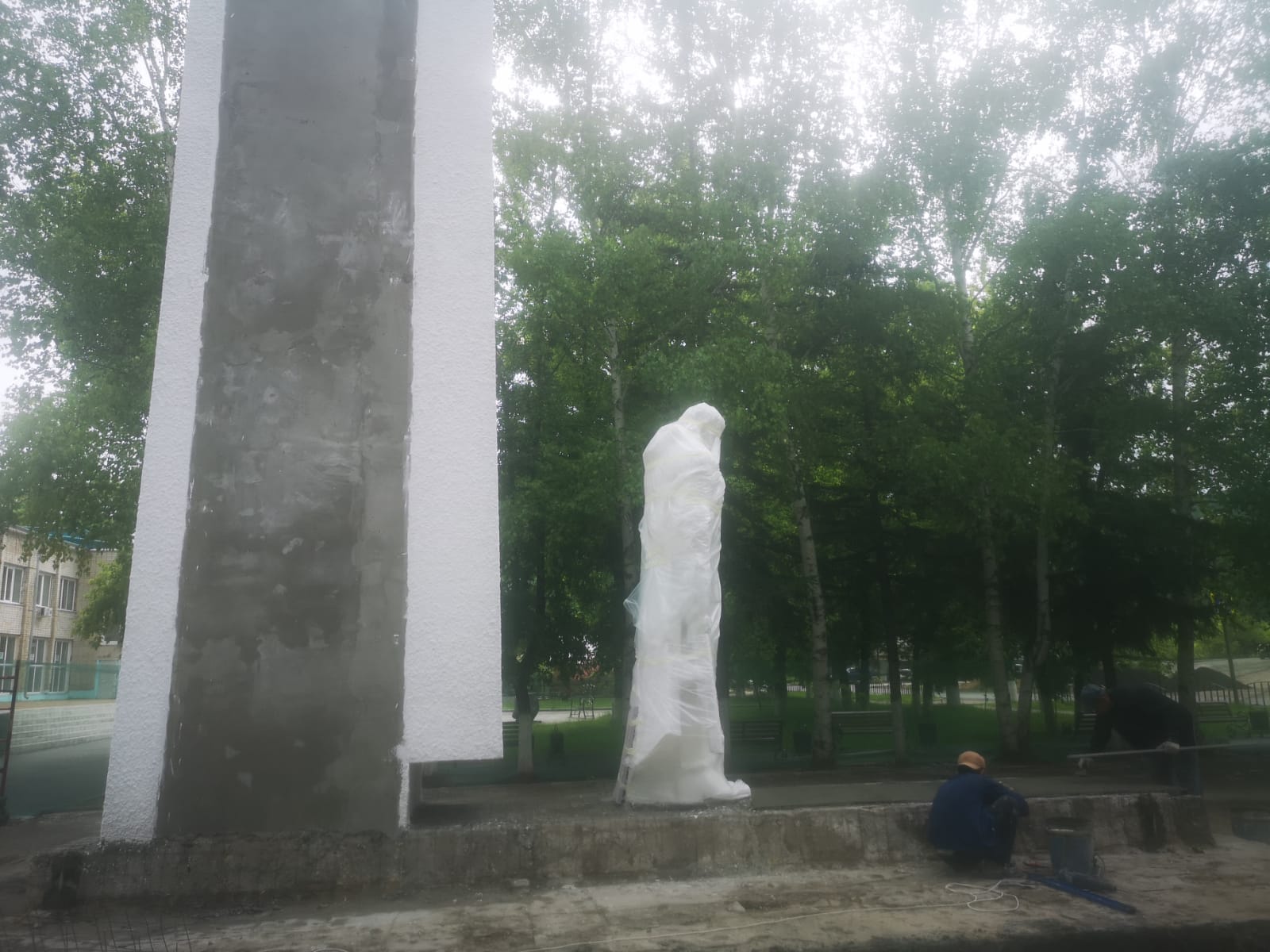 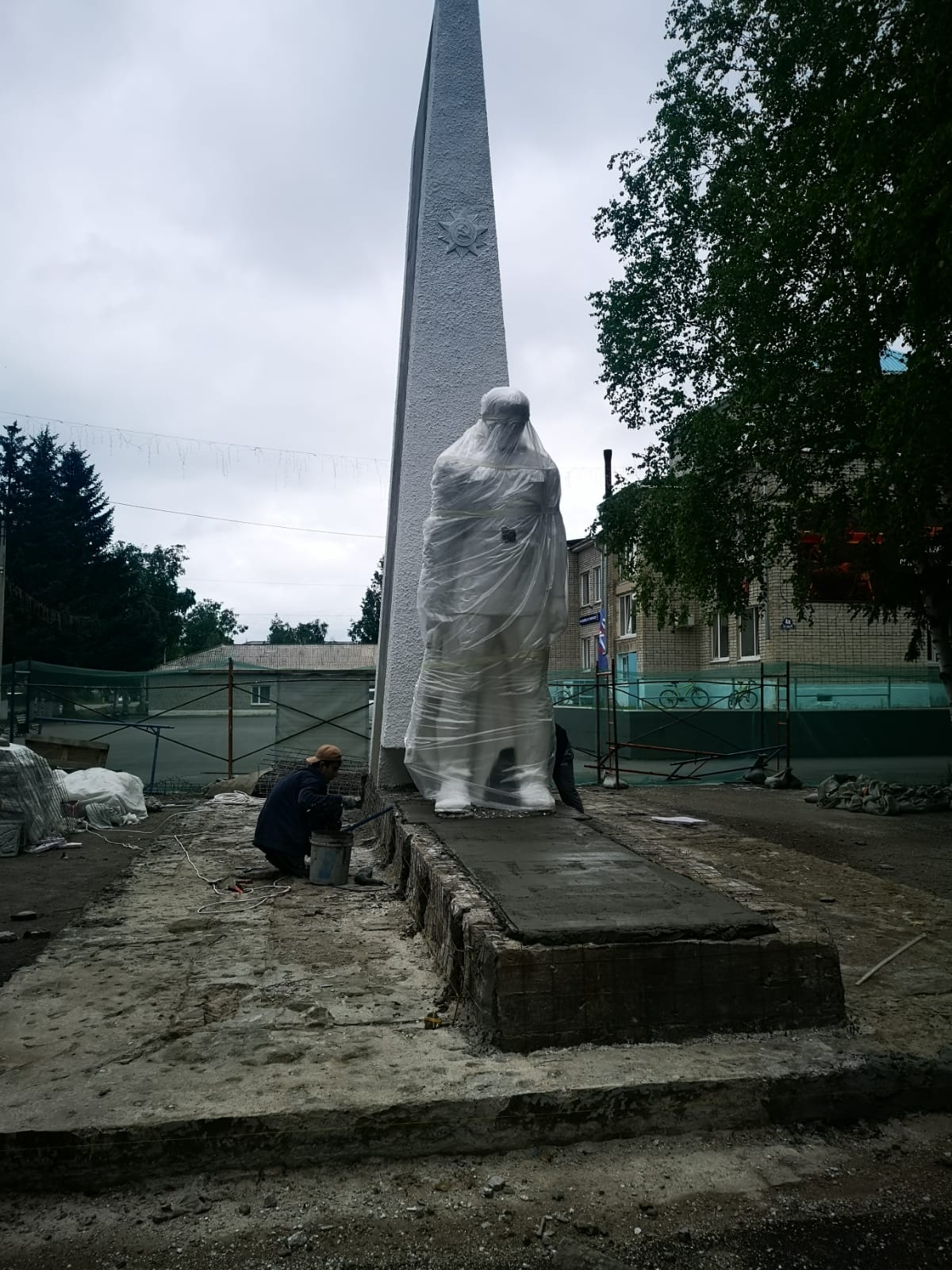 